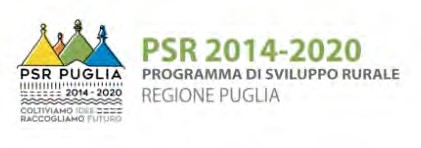 Allegato B alla Determinazione Dirigenziale Sezione Attuazione dei Programmi Comunitari per l’Agricoltura n. 85 del 27/01/2023MODELLO DI RELAZIONE TECNICA ANALITICA DESCRITTIVASottomisura 8.1 “Sostegno alla forestazione/all’imboschimento”D.A.G. 16 giugno 2017, n. 100 P.S.R. Puglia 2014-2020 e ss.mm.ii.Misura 8 “Investimenti nello sviluppo delle aree forestali e nel miglioramento della redditività delle foreste”Il richiedente	Il tecnico(Firma del richiedente)	(Timbro e firma del tecnico)ANAGRAFICA E RIFERIMENTIINDICAZIONE DELLA SOTTOMISURA E DELL'AZIONE A CUI SI ADERISCEAzione 1 “Boschi misti a ciclo illimitato”Azione 2 “Arboricoltura da legno”Azione 3 “Piantagioni a ciclo breve”Barrare le caselle delle azioni interessate dal progettoNel caso di domande di sostegno che prevedono più azioni, i successivi paragrafi 4-5 e 6 vanno compilati per ciascuna azioneOBIETTIVI E FINALITÀ DEGLI INTERVENTIDESCRIZIONE STAZIONALE DEL SITO (o DEI SITI) DI INTERVENTO (per ogni azione a cui si aderisce)Per la redazione del paragrafo 4. DESCRIZIONE STAZIONALE DEL SITO (o DEI SITI) DI INTERVENTO è possibile utilizzare, opportunamente integrati, gli appositi quadri di localizzazione degli interventi presenti nei formulari redatti per la sottomisura in oggetto.DESCRIZIONE DEL PROGETTO DI INVESTIMENTI E DEGLI INTERVENTI PROPOSTI (per ciascuna azione)Per la redazione del paragrafo 5. DESCRIZIONE DEL PROGETTO DI INVESTIMENTI E DEGLI INTERVENTI PROPOSTI èpossibile utilizzare, opportunamente integrati, gli appositi quadri specifici degli interventi presenti nei formulari redatti per la sottomisura in oggetto.ANALISI DELLA COMPATIBILITA' DELL'INTERVENTO CON GLI EVENTUALI VINCOLI ESISTENTI NELL'AMBITO TERRITORIALE INTERESSATOGIUSTIFICAZIONE DEI PUNTEGGI AUTOATTRIBUITI IN DOMANDA DI SOSTEGNO- 7.1 Macrocriterio di valutazione per gli ambiti territoriali7.2 Macrocriterio di valutazione per la tipologia delle operazioni attivate7.3 Quadro di riepilogo dei punteggi[Con riferimento al progetto degli investimenti, indicare la presenza di eventuali criteri/requisiti ed indicare fogli, particelle e superfici secondo i criteri previsti dall'Avviso Pubblico della sottomisura interessata. Nel caso di progetti che prevedono diverse tipologie di intervento, il punteggio si calcola esclusivamente sulla tipologia principale qualora questa rappresenti almeno l'80% del valore del progetto, altrimenti con il peso ponderato delle diverse tipologie di intervento previste nel progetto. Nel caso di interventi ricadenti in ambiti territoriali a differente priorità, il calcolo del punteggio spettante sarà effettuato in maniera proporzionale all’estensione dell’intervento ricadente in ciascuna area]:Per la redazione del paragrafo 7. MOTIVAZIONE DEI PUNTEGGI ATTRIBUITI IN DOMANDA DI SOSTEGNO è possibile utilizzare gli appositi quadri specifici presenti nei formulari redatti per la sottomisura in oggetto.CRONOPROGRAMMA DEGLI INTERVENTI[Con riferimento al progetto degli investimenti, indicare i tempi stimati per le principali operazioni previste]:9SINTESI CONCLUSIVA[Con riferimento al progetto degli investimenti, concludere sintetizzando gli elementi fondamentali del progetto di investimenti e le relative finalità]:COMPUTO METRICO ESTIMATIVO[Con riferimento al progetto degli investimenti, redigere il computo metrico estimativo in base alle voci di costo da sostenere, con l’indicazione dei singoli codici ed i relativi costi unitari determinati sulla base dei Prezziari di riferimento e/o dei Preventivi, con dettaglio della localizzazione particellare degli interventi stessi e delle relative voci di costo. Per la redazione del computo metrico è possibile utilizzare gli appositi quadri specifici presenti nei formulari redatti per la sottomisura in oggetto.]:QUADRO RIEPILOGATIVO DI SPESA[Con riferimento al computo metrico estimativo del progetto di investimenti, riepilogare le voci di spesa previste per singola azione della sottomisura, distinguendo tra le spese materiali e le spese generali. Per la redazione del quadro riepilogativo di spesa è possibile utilizzare gli appositi quadri specifici presenti nei formulari redatti per la sottomisura in oggetto.]:I sottoscritti, consapevoli delle responsabilità penali e degli effetti amministrativi derivanti dalla falsità in atti e dalle dichiarazioni mendaci (così come previsto dagli artt. 75 e 76 del D.P.R. n. 445 del 28.12.2000), ai sensi e per gli effetti di cui agli artt. 46 e 47 del medesimo D.P.R. n. 445 del 28.12.2000, dichiarano che quanto riportato nella presente relazione corrisponde al veroLuogo	, data  	ESEMPIOIl richiedente	Il tecnico*(Firma del richiedente)	(Timbro e firma del tecnico)* Il tecnico con competenze in attività di progettazione e direzione dei lavori di miglioramento fondiario, sia agrario che forestale, ai sensi della normativa e giurisprudenza vigente, è tenuto a redigere, firmare e timbrare la relazione tecnica. Nel caso di adesione all’azione 1 il tecnico che redige, firma e timbra la relazione tecnica deve essere un dottore agronomo o forestale regolarmente iscritto all’albo professionale.N.B. Allegare copia dei documenti di identità dei firmatari, in corso di validità, per le dichiarazioni rese. Tali documenti non sono necessari in caso di firma digitale.DICHIARAZIONE ASSEVERATA VINCOLI E CORRISPONDENTI PROCEDIMENTI AUTORIZZATIVI/TITOLI ABILITATIVI[Con riferimento alla superficie di intervento indicare i vincoli presenti di tipo ambientale, paesaggistico, idro-geomorfologico e di altra natura ed i corrispondenti procedimenti autorizzativi ai fini dell’acquisizione dei titoli abilitativi per la cantierabilità degli interventi]:candidata all’Avviso Pubblico Sottomisura 8.1 PSR Puglia 2014-2022 di cui alla DAdG n.174 del 21/12/2022 per la realizzazione di un impianto di:sui terreni dettagliati al precedente paragrafo 4 della presente relazione tecnica DICHIARAche le superfici di intervento, alla data di sottoscrizione della presente, sono soggette ai seguenti vincoli ambientali e/o paesaggistici e necessitano dei corrispondenti titoli abilitativi indicati in tabella:La suddetta dichiarazione può essere anche sottoscritta con firma digitaleALLEGATI:CARTOGRAFIA:Tavole di inquadramento generale con mappatura dei vincoli eventualmente presenti;Mappe catastali del sito di intervento con indicazione della localizzazione degli interventi;Shapefiles di progetto con ubicazione ed estensione dettagliata degli impianti oggetto della richiesta di sostegno (nel sistema di riferimento UTM WGS84 fuso 33N)Nel caso di attribuzione dei punteggi per le:Aree a rischio idrogeologico e/o soggette ad erosione,Aree Periurbane,Superfici contigue ad interventi di rimboschimento artificiale realizzati nei dieci anni precedenti la presentazione della DdS, o interventi selvicolturali eseguiti negli ultimi 10 anni su impianti di rimboschimento artificiali,gli shapefile devono evidenziare l'attribuzione del relativo punteggio con il criterio di riferimento.DOCUMENTAZIONE FOTOGRAFICA DEL SITO ANTE INTERVENTO (georeferenziata e su supporto digitale): solo tale documentazione potrà essere consegnata a mano o a mezzo postale presso la Sezione Territoriale provinciale competente.Richiedente(Riportare Nome e Cognome/RagioneSociale del soggetto titolare della domanda di sostegno)Domanda di sostegno n.Ambito provinciale(Riportare la/e province di ubicazionedegli interventi)Ubicazione interventi(Riportare il comune o i comuni diubicazione degli interventi)Anagrafica e riferimenti del richiedentePer le ditte individuali e persone fisiche:Nome e cognome, CUAA, eventuale Partita IVA, Residenza, Recapiti postali, telefonici e PEC;Per gli Enti, i Consorzi, le Società e le Associazioni: Denominazione/Ragione Sociale ed indicazione della forma giuridica, CUAA, eventuale Partita IVA, sede legale, recapiti postali, telefonici e PEC.Anagrafica e riferimenti del tecnico- Cognome e Nome, Albo/Collegio di appartenenza e numero di iscrizione, recapiti postali, telefonici e PEC.- 4.1 Identificazione catastale e tipologia di possesso;[Con riferimento ai terreni oggetto di intervento, riportare, per ciascuna particella, i dati catastali, tipo di possesso, indicazione degli eventuali titoli di conduzione diversi dalla proprietà (affitto, comodato), eventuale indicazione di terreni demaniali e quantificazione totale delle superfici interessate dalla specifica azione]:- 4.2 Identificazione della tipologia di terreni[Con riferimento a ciascuna particella oggetto di intervento, riportare una descrizione e tabelle riepilogative distinte per azione, che tengano conto dei seguenti aspetti]:terreni non agricoliDescrizione generale;;Destinazione d'uso urbanistica;Stato attuale (vegetazione esistente, ecc.)terreni agricoli compresi i terreni temporaneamente “a riposo” solo se indicati come tali nel fascicolo aziendale:Descrizione generale;Occupazione, destinazione, uso del suolo e qualità (All. 1 Linee Guida, DAG 207/2017);Coltura in atto nel biennio 2015-2016 come da Fascicolo Aziendale.La coltura in atto negli anni sopra indicati, solo per i casi in cui è prevista l'erogazione del mancato reddito, è indispensabile ai fini della determinazione dello stesso. Ai fini della verifica della coltura praticata, fare riferimento a quanto dichiarato nella Domanda Unica di Pagamento e/o nei quaderni di campagna e relativa documentazione contabile e/o in altre domande riferite sempre al biennio 2015 e 2016 (per es. domande per Misure a Superficie PSR, istanze UMA, ecc.). Nel caso di avvicendamento di colture diverse nel biennio di riferimento, l’entità del premio è determinata come media aritmetica degli importi relativi alle colture praticate sulle superfici imboschite- 4.3 Dati ed informazioni pedo-climatiche:[Con riferimento alle superfici oggetto di intervento, riportare:dati climatici (temperatura medie, precipitazioni medie, vento, neve, ecc.), indicazione stazione di rilevamento, arco temporale considerato, fonte dei dati, classificazioni ed indici climatici;dati del suolo: geologia, topografia, pendenza (%), esposizione, quota s.l.m., morfologia, litologia, aspetti superficiali del suolo, lettiera (altezza, grado di decomposizione), giudizio fertilità;indicazione dell'area regionale classificata dalla Determina Dirigenziale n.575/2009 (Monti Dauni, Tavoliere, Gargano, Arco Ionico Tarantino, Murge Brindisine, Murge Tarantine, Murge Baresi, Penisola Salentina) ed individuata nelle Linee Guida per la progettazione e realizzazione degli imboschimenti e dei sistemi agro- forestali.- 5.1 Descrizione dell'azione interessata:[Con riferimento al progetto proposto descrivere l'azione interessata della sottomisura, i criteri di scelta utilizzati ed i risultati attesi]:- 5.2 Descrizione delle operazioni previste:[Con riferimento al progetto proposto descrivere le operazioni previste:− preliminari all'impianto (analisi chimico fisiche del suolo*, eventuali sistemazioni idrauliche-agrarie, modalità di preparazione e lavorazione del terreno, concimazione, squadratura, tracciamento filari, ecc.);− correlate all'impianto (acquisto piante e messa a dimora, acquisto paleria, tutori, protezioni individuali - tree shelters, ecc.);− eventuali operazioni accessorie (recinzioni, eventuali sostituzioni e risarcimento delle fallanze, impianto irriguo ed interventi irrigui, eventuali trattamenti fitosanitari, ecc.)]:*Obbligatorie per l'azione 2- 5.3 Dettagli e dati tecnici dell'impianto[Con riferimento all'impianto proposto dettagliare i seguenti dati tecnici:− Densità e sesti di impianto previsti, disposizione delle piante prevista (gruppi, filari, ecc.);− indicazione dell'area regionale classificata dalla Determina Dirigenziale n.575/2009, così come aggiornata dalla Determina del Dirigente della Sezione Gestione Sostenibile e Tutela delle Risorse Forestali e Naturali del 03 marzo 2020 n. 94;- indicazione delle specie previste e relativi numeri di piante, ripartizioni percentuali delle stesse, con riferimento ai parr. 3.1.3, 3.1.4, 3.2.2, 3.2.3,3.3.2 e 3.3.3 delle Linee Guida (DAG n.207/2017) per operazioni di imboschimento, e nella Circolare MiPAAF n. 15632/2014, per l’arboricoltura da legno, di cui all’Allegato 3 del bando. Si precisa altresì che il materiale di propagazione per la produzione di quello di impianto deve provenire da boschi da seme ubicati nella stessa area territoriale omogenea in cui ricade l’area di intervento;- individuazione delle specie più adatte alle caratteristiche biogeografiche, microclimatiche ed edafiche del luogo la selezione di specie, varietà, ecotipi e provenienze di alberi terrà conto delle esigenze di resistenza ai cambiamenti climatici ed alle catastrofi naturali nonché delle condizioni pedologiche e idrologiche della zona interessata nonché del carattere potenzialmente invasivo delle specie (cfr: elenco del Ministero Ambiente: http://www.minambiente.it/sites/default/files/archivio/biblioteca/protezione_natura/dpn_flora_alloctona.pdf) o della loro capacità di incidere negativamente sulla salute umana. Utili indicazioni a tale riguardo, oltre a specifici sopralluoghi in campo, possono essere fornite, tra le altre fonti disponibili, dagli strati informativi di cui alla D.G.R. n. 2442/2018 nonché dalla Carta dei tipi forestali della Regione Puglia, approvata con D.G.R. n. 1279/2022, e disponibile nella sezione “Carta e inventario forestale regionale” al sito https://foreste.regione.puglia.it/programmazione-e-pianificazione-forestale. Entrambe le fonti di informazione sono disponibili in formato shape file;− previsione delle modalità e dell'epoca di esecuzione degli interventi;− descrizione delle eventuali fonti di approvvigionamento irriguo previste, quali cisterne aziendali di raccolta dell’acqua piovana o autobotti (entrambi solo per irrigazioni di soccorso delle Azioni 1 e 3); presenza di fonti irrigue pubbliche e/o consortili, di fonti irrigue private (pozzi) e relativi riferimenti autorizzativi per i pozzi artesiani eventualmente disponibili, nonché valutazione accurata dei quantitativi disponibili rispetto ai fabbisogni idrici dell'impianto. Per l’Azione 2 è obbligatorio dimostrare una fonte di approvvigionamento idrico autorizzato allo scopo;− descrizione delle eventuali difficoltà previste per l'esecuzione dell'impianto (per es. preparazione del terreno, approvvigionamento delle piantine, difficoltà di attecchimento, rischi fitosanitari, fabbisogni irrigui, ecc.).]:- 6.1 Descrivere gli elementi di compatibilità degli interventi con i vincoli esistenti[Con riferimento al progetto proposto dettagliare gli elementi di compatibilità degli interventi proposti con i vincoli esistenti indicando gli accorgimenti previsti al fine di eseguire gli interventi secondo quanto previsto dalle Linee Guida per la progettazione e realizzazione degli imboschimenti e dei sistemi agro-forestali oppure, in alternativa, in assenza di vincoli e limitazioni, dettagliare la piena  compatibilità degli interventi]:Aree a rischio idrogeologico e/o soggette ad erosione[Con riferimento alle particelle oggetto di intervento, considerando quanto previsto nel paragrafo 2.3 delle Linee Guida, indicare quali di esse ricadono in Aree a Rischio Idrogeologico e/o soggette ad erosione, la relativa superficie interessata, e la fonte del dato:− Mappe delle aree che sulla base del Piano di Assetto Idrogeologico della Regione Puglia e della Regione Basilicata sono state identificate con Pericolosità Geomorfologica (PG1, PG2, PG3), Pericolosità Idraulica (BP, MP, AP) e Rischio (R1, R2, R3, R4);− Alveo fluviale in modellamento attivo ed aree golenali o fasce di pertinenza fluviale (Artt. 6 e 10 NTA PAI Puglia ed artt. 6 e 7 NTA PAI Basilicata)− Altre fonti: specificare  gli  atti ed  allegare l'eventuale cartografia di riferimento	;oppure, in alternativa, nessun punteggio attribuito per il requisito in oggetto]Si evidenzia che nelle aree ad Alta e Media Pericolosità Idraulica (AP e MP) gli interventi in argomento non sono consentiti. Viceversa tali interventi sono consentiti, previo parere favorevole dell’Autorità di Bacino, nelle aree a Bassa pericolosità (BP), negli alvei fluviali in modellamento attivo e aree golenali e nelle fasce di pertinenza fluviale, solo se in sicurezza idraulica (agli effetti del PAI si intendono in sicurezza idraulica le aree non inondate per eventi con tempo di ritorno fino a 200 anni) Pertanto tali aspetti vanno tenuti inconsiderazione anche ai fini della dimostrazione ed attribuzione dei punteggi.Zone Vulnerabili ai Nitrati (ZVN)[Con riferimento alle particelle oggetto di intervento, indicare quali di esse ricadono in Aree ZVN, la relativa superficie interessata, e la fonte del dato: Fascicolo Aziendale Agea (non necessita alcun documento probante);oppure, in alternativa, nessun punteggio attribuito per il requisito in oggetto]:Aree Rurali ad Agricoltura Intensiva Specializzata (Zone B PSR)[Con riferimento alle particelle oggetto di intervento, indicare quali di esse ricadono in Zone B, la relativa superficie interessata, e la fonte del dato: Fascicolo Aziendale Agea (non necessita alcun documento probante); oppure, in alternativa, nessun punteggio attribuito per il requisito in oggetto]:Aree Periurbane[Con riferimento alle particelle oggetto di intervento, indicare quali di esse ricadono in Aree Periurbane, la relativa superficie interessata, e la fonte del dato: Aree periurbane: tale ambito viene valutato in una fascia territoriale di larghezza di 500 metri calcolati dalla periferia urbana come definita dalla Legge 765/67 e ss.mm.ii. Tale termine di 500 m si riduce nel caso di presenza di elementi che costituiscono l’interruzione della continuità del territorio rurale come l’incrocio di importanti tagli infrastrutturali, nello specifico strade o ferrovie.Allegare comunque la documentazione probante con cartografia di inquadramento dell'intervento rispetto al criterio di collocazione in Area Periurbana secondo la suddetta definizione;oppure, in alternativa, nessun punteggio attribuito per il requisito in oggetto]:Aree ricadenti in Zone Natura 2000[Con riferimento alle particelle oggetto di intervento, indicare quali di esse ricadono in Aree Natura 2000, la relativa superficie interessata, e la fonte del dato: Fascicolo Aziendale Agea (non necessita alcun documento probante);oppure, in alternativa, nessun punteggio attribuito per il requisito in oggetto]:Superfici contigue ad interventi selvicolturali o di rimboschimento precedentemente realizzati[Con riferimento alle particelle oggetto di intervento, indicare quali di esse siano contigue ad analoghi interventi precedentemente realizzati, nello specifico interventi di rimboschimento artificiale realizzati nei dieci anni precedenti la presentazione della DdS, o interventi selvicolturali eseguiti negli ultimi 10 anni su impianti di rimboschimento artificiali, la relativa superficie interessata, e la fonte del dato: interventi di rimboschimento realizzati negli ultimi 10 anni o interventi selvicolturali eseguiti negli ultimi 10 anni su rimboschimenti, regolarmente autorizzati dagli Enti/Uffici competenti. In tal caso allegare la documentazione probante (autorizzazioni/permessi rilasciati dagli Enti competenti) con cartografia di inquadramento dell'intervento rispetto al criterio di contiguità delle particelle interessate dal progetto di imboschimento;oppure, in alternativa, nessun punteggio attribuito per il requisito in oggetto]:Si specifica che non potranno costituire criterio di priorità gli interventi di utilizzazione boschiva e gli interventi selvicolturali su boschi naturali.Realizzazione di boschi misti a ciclo illimitato con l'impiego di specie arboree autoctone - Azione 1[Con riferimento al progetto degli investimenti, indicare quali sono le superfici interessate (comune-foglio di mappa-particelle-superficie complessiva di intervento) ed il relativo importo di spesa previsto, ai fini del calcolo ponderato del punteggio:oppure, in alternativa, nessun punteggio attribuito per il requisito in oggetto]:Realizzazione di piantagioni di arboreti da legno a ciclo medio - lungo (40-45 anni) - Azione 2[Con riferimento al progetto degli investimenti, si indicare quali sono le superfici interessate (comune-foglio di mappa-particelle-superficie complessiva di intervento) ed il relativo importo di spesa previsto, ai fini del calcolo ponderato del punteggio:oppure, in alternativa, nessun punteggio attribuito per il requisito in oggetto]:Realizzazione, su terreni agricoli e non agricoli, di piantagioni a ciclo breve - (turno minimo 20 anni) - Azione 3[Con riferimento al progetto degli investimenti, indicare quali sono le superfici interessate (comune-foglio di mappa-particelle-superficie complessiva di intervento) ed il relativo importo di spesa previsto, ai fini del calcolo ponderato del punteggio:oppure, in alternativa, nessun punteggio attribuito per il requisito in oggetto]:Criterio/requisitoSINOFogli eParticelle interessateSuperficie interessataSpesa prevista*Aree a rischio idrogeologico e/o soggette aderosioneZone Vulnerabili ai Nitrati (ZVN)Aree	Rurali	ad	Agricoltura	IntensivaSpecializzata (Zone B PSR)Aree PeriurbaneAree ricadenti in Zone Natura 2000Superfici contigue ad interventi selvicolturali odi rimboschimento precedentemente realizzatiAdesione Azione 1*Adesione Azione 2*Adesione Azione 3*Il/La sottoscritto/a:Nato/a:residente in:alla:Iscritto/a all’ordine/albo:Della Provincia di:                                                                Al numero:Telefono:                                                                PEC:In qualità di:tecnico progettista incaricato dal Sig.Nato a:residente in:Alla:Titolare/Legale rappresentante del proponente la Domanda di Sostegno n.Titolare/Legale rappresentante del proponente la Domanda di Sostegno n.Bosco a ciclo illimitato, Azione 1Arboricoltura da legno, Azione 2Piantagioni a ciclo breve, Azione 3TIPO DI VINCOLOPRESENZAPRESENZADESCRIZIONE AREA INTERESSATA E TITOLO ABILITATIVOAree naturali protette regionali e/o nazionali istituite ai sensi della L. 394.1991 o della L. r. n. 19/1997 e relativa area di rispettoNO SI Indicare quali superfici di intervento ricadono all’interno di aree naturali regionali e/o nazionali:Aree naturali protette regionali e/o nazionali istituite ai sensi della L. 394.1991 o della L. r. n. 19/1997 e relativa area di rispettoNO SI Indicare la denominazione dell’area naturale regionale e/o nazionale interessata:Aree naturali protette regionali e/o nazionali istituite ai sensi della L. 394.1991 o della L. r. n. 19/1997 e relativa area di rispettoNO SI Indicare la presenza/vigenza di uno strumento pianificatorio/regolatorio:□ Piano di Gestione; □ Regolamento Regionale; □ Norme Tecniche di Attuazione;□ Altro (descrivere)……………………………………………………………………………………………..Aree naturali protette regionali e/o nazionali istituite ai sensi della L. 394.1991 o della L. r. n. 19/1997 e relativa area di rispettoNO SI Indicare il titolo abilitativo da conseguire:□ Valutazione di Incidenza Ambientale;□ Valutazione di Impatto Ambientale;□ Autorizzazione;□ Parere;□ Comunicazione;□ Altro (descrivere)……………………………………………………………………………………………..TIPO DI VINCOLOPRESENZAPRESENZADESCRIZIONE AREA INTERESSATA E TITOLO ABILITATIVORete Natura 2000 (SIC, ZSC e ZPS) ai sensi delle Direttive comunitarie n. 79/409/CEE, “Uccelli Selvatici”, n. 92/43/CEE “Habitat” e relative fasce di rispettoNO SI Indicare quali superfici di intervento ricadono all’interno di aree Natura 2000 regionali e/o nazionali:Rete Natura 2000 (SIC, ZSC e ZPS) ai sensi delle Direttive comunitarie n. 79/409/CEE, “Uccelli Selvatici”, n. 92/43/CEE “Habitat” e relative fasce di rispettoNO SI Indicare la denominazione dell’area Natura 2000 interessata:Rete Natura 2000 (SIC, ZSC e ZPS) ai sensi delle Direttive comunitarie n. 79/409/CEE, “Uccelli Selvatici”, n. 92/43/CEE “Habitat” e relative fasce di rispettoNO SI Indicare la presenza/vigenza di uno strumento pianificatorio/regolatorio:□ Piano di Gestione; □ Regolamento Regionale; □ Norme Tecniche di Attuazione;□ Altro (descrivere)……………………………………………………………………………………………..Rete Natura 2000 (SIC, ZSC e ZPS) ai sensi delle Direttive comunitarie n. 79/409/CEE, “Uccelli Selvatici”, n. 92/43/CEE “Habitat” e relative fasce di rispettoNO SI Indicare il titolo abilitativo da conseguire:□ Valutazione di Incidenza Ambientale;□ Valutazione di Impatto Ambientale;□ Comunicazione;□ Altro (descrivere)……………………………………………………………………………………………..Vincoli del Piano di bacino stralcio per l’Assetto Idrogeologico (P.A.I. – Autorità di Bacino del Distretto dell’Appennino Meridionale)NO SI Indicare quali superfici di intervento ricadono all’interno di aree a vincolo PAI AdB:Vincoli del Piano di bacino stralcio per l’Assetto Idrogeologico (P.A.I. – Autorità di Bacino del Distretto dell’Appennino Meridionale)NO SI Indicare la natura del vincolo presente nell’area di intervento interessata:□ Pericolosità Idraulica; □ Pericolosità Geomorfologica;□ Pericolosità/Rischio Frana; □ Alveo Fluviale o Golena;□ Fasce di pertinenza Fluviale;□ Altro (descrivere)……………………………………………………………………………………………..Vincoli del Piano di bacino stralcio per l’Assetto Idrogeologico (P.A.I. – Autorità di Bacino del Distretto dell’Appennino Meridionale)NO SI Indicare la presenza/vigenza di uno strumento pianificatorio/regolatorio:□ Norme Tecniche di Attuazione;□ Altro (descrivere)……………………………………………………………………………………………..Vincoli del Piano di bacino stralcio per l’Assetto Idrogeologico (P.A.I. – Autorità di Bacino del Distretto dell’Appennino Meridionale)NO SI Indicare il titolo abilitativo da conseguire:□ Parere; □ Autorizzazione; □ Comunicazione;□ Adesione alla Determinazione dell’Autorità di Gestione n.391/2019 di acquisizione del parere di compatibilità del PAl con gli interventi previsti dalla Misura 8 del PSR Puglia 2014-2020;□ Altro (descrivere)……………………………………………………………………………………………..Vincoli del Piano Paesaggistico Territoriale Regionale (PPTR) e/o Vincoli paesaggistici ai sensi dell’art.136 D.Lgs 42/2004 (individuati dal PPTR come Beni Paesaggistici)NO SI Indicare quali superfici di intervento ricadono all’interno di aree a vincolo PPTR:Vincoli del Piano Paesaggistico Territoriale Regionale (PPTR) e/o Vincoli paesaggistici ai sensi dell’art.136 D.Lgs 42/2004 (individuati dal PPTR come Beni Paesaggistici)NO SI Indicare la natura del vincolo Paesaggistico presente nell’area di intervento interessata:□ Beni Paesaggistici - BP (descrivere)…………………………………………………………………;□ Ulteriori Contesti -UCP (descrivere)…………………………………………………………………;□ Altro (descrivere)……………………………………………………………………………………………..Vincoli del Piano Paesaggistico Territoriale Regionale (PPTR) e/o Vincoli paesaggistici ai sensi dell’art.136 D.Lgs 42/2004 (individuati dal PPTR come Beni Paesaggistici)NO SI Indicare il titolo abilitativo da conseguire:□ Parere;□ Autorizzazione;□ Comunicazione;□ Altro (descrivere)……………………………………………………………………………………………..TIPO DI VINCOLOPRESENZAPRESENZADESCRIZIONE AREA INTERESSATA E TITOLO ABILITATIVOAree percorse dal fuocoNO SI Indicare quali superfici di intervento ricadono all’interno di eventuali aree percorse dal fuoco:Indicare l’anno dell’evento:Aree percorse dal fuocoNO SI Indicare eventuali divieti e/o prescrizioni derivanti dalla Legge n. 353/2020 e dalla normativa regionaleAree percorse dal fuocoNO SI Indicare il titolo abilitativo da conseguire:□ Parere;□ Autorizzazione;□ Comunicazione;□ Altro (descrivere)……………………………………………………………………………………………..Oliveti da convertire svellere e convertire in superfici boscateNO SI Indicare quali superfici di intervento sono interessate alla conversione colturale da oliveto in bosco:Oliveti da convertire svellere e convertire in superfici boscateNO SI Indicare eventuali divieti e/o prescrizioni derivanti da Decreto Legislativo Luogotenenziale n. 475/1945 e dalla Legge n.144/1951:Oliveti da convertire svellere e convertire in superfici boscateNO SI Indicare il titolo abilitativo da conseguire:□ Parere;□ Autorizzazione;□ Comunicazione;□ Altro (descrivere)……………………………………………………………………………………………..Eventuali altri vincoli (descrivere)………………………………………………….NO SI Indicare quali superfici di intervento sono interessate dal vincolo in esame:Eventuali altri vincoli (descrivere)………………………………………………….NO SI Indicare eventuali divieti e/o prescrizioni derivanti dalla normativa riferita al vincolo in esame:Eventuali altri vincoli (descrivere)………………………………………………….NO SI Indicare il titolo abilitativo da conseguire:□ Parere;□ Autorizzazione;□ Comunicazione;□ Altro (descrivere)……………………………………………………………………………………………..Luogo e data………………………………….Sottoscrizione asseverata da parte delTecnico Progettista incaricatoTitolo/Cognome e NomeTimbro e FirmaPer presa visioneIl Soggetto proponenteCognome e Nome